New Media Literacy for Media Professionals 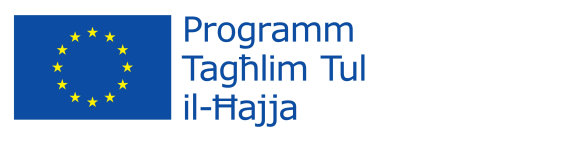 Il-proġett New Media Literacy for Media Professionals huwa ffinanzjat mill-Unjoni Ewropea permezz tal-Programm Tagħlim Tul il-Ħajja. L-erba’ assoċjazzjonijiet li qed jieħdu sehem f’dan il-proġett huma FOPSIM (Malta), The School for the Communication & Media (Slovakja), VIDEOVEST (Rumanija) u Media 21 Foundation (Bulgarija). L-għan ewlieni ta’ dan il-proġett huwa li titjieb il-kwalità tal-komunikazzjoni u l-midja fl-Ewropa. Fil-fatt, il-proġett huwa mmirat għal persuni kompetenti fil-midja bħall-ġurnalisti, biex ikunu jistgħu jisfruttaw il-mezzi ġodda li toffri l-midja. L-għan ta’ dan il-proġett hu li jqajjem kuxjenza dwar mezzi eżistenti u jesplora l-potenzjal tagħhom. Dan se jseħħ fi tliet seminars internazzjonali ġewwa r-Rumanija, il-Bulgarija, u s-Slovakja. F’dawn is-seminars wieħed ħa jkun jista’ jiddiskuti u juża l-mezzi ġodda tal-midja fil-prattika. Ħa tiġi mnedija wkoll sit li fiha ħa jitniżżlu l-attivitajiet kollha li huma marbutin ma’ dan il-proġett. Barra minn hekk, il-proġett ħa jgħin biex ġurnalisti u persuni kompetenti fil-midja  joħolqu netwerk biex jaqsmu l-ideat tagħhom, l-esperjenzi u l-għarfien dwar il-modi ta’ kif jiġu użati l-mezzi l-ġodda tal-midja. Dan il-proġett beda f’Ottubru ta’ din is-sena, waqt laqgħa li l-erba’ assoċjazzjonijiet kellhom bejniethom ġewwa l-‘Waterfront Hotel’ fil-Gżira. Matul din il-laqgħa, ir-rappreżentanti u l-membri ta’ kull assoċjazzjoni ddiskutew x’jinvolvi dan il-proġett, l-għanijiet tiegħu u ġew mgħotija wkoll l-irwoli li kull parteċipant ħa jkollu fl-attivitajiet tal-proġett. Is-seminar li jmiss se jkun organizzat mill-Video Vest fir-Rumanija f’Settembru tas-sena d-dieħla. Sadanittant, l-erba’ parteċipanti ħa jkunu qegħdin jagħmlu riċerka dwar mezzi ġodda tal-midja u jippreparaw materjal li ħa jintuża fit-tliet seminars. Il-proġett huwa mifrux fuq sentejn u l-laqgħa finali bejn l-erba’ assoċjazzjonijiet ħa ssir ġewwa l-Islovakja f’Mejju tal-2014. 